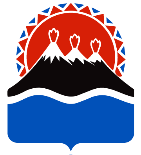 СУБСИДИЯ НА ВОЗМЕЩЕНИЕ ЧАСТИ ЗАТРАТ НА УПЛАТУ ПРОЦЕНТОВ ПО КРЕДИТАМ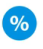 Цель – субсидирование части затрат на уплату процентов по кредитам, полученным в российских кредитных организациях и государственной корпорации "Банк развития и внешнеэкономической деятельности (Внешэкономбанк)", и займам, полученным в сельскохозяйственных кредитных потребительских кооперативах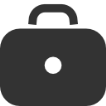 Источники финансирования – средства федерального и краевого бюджетов                                         Государственная программа – «Развитие сельского хозяйства и регулирование рынков сельскохозяйственной продукции, сырья и продовольствия Камчатского края на 2014 – 2020 годы» Подпрограмма 1 – "Развитие растениеводства и мелиорации земель сельскохозяйственного назначения"Подпрограмма 2 – "Развитие животноводства"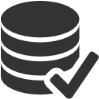 Размер – субсидии предоставляются ежемесячно в размере 80% (100%, 2/3) учетной ставки Центрального банка Российской Федерации за счет средств федерального бюджета, за счет средств краевого бюджета – 20% (3%, 1/3) учетной ставки Центрального банка Российской Федерации. Средства на возмещение части затрат, предоставляемые заемщикам, не должны превышать фактические затраты заемщиков на уплату процентов по кредитам (займам)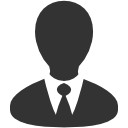 Получатели – сельскохозяйственные товаропроизводители (за исключением граждан, ведущих личное подсобное хозяйство), организации агропромышленного комплекса независимо от их организационно-правовой формы, организации и индивидуальные предприниматели, осуществляющие первичную и (или) последующую (промышленную) переработку сельскохозяйственной продукции на территории Камчатского края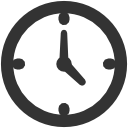 Срок – в течение срока действия кредитного договора. Средства на возмещение части затрат на уплату процентов, начисленных и уплаченных вследствие нарушения обязательств по погашению основного долга и уплаты начисленных процентов, не предоставляются.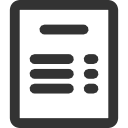 Условия получения:1) заключения между Министерством сельского хозяйства, пищевой и перерабатывающей промышленности Камчатского края и заемщиком соглашения, с указанием предельного расчетного объема указанных средств на текущий год;2) выполнения заемщиком обязательств по погашению основного долга и уплаты начисленных процентов в соответствии с кредитным договором;3) предоставления заемщиком пакета документов.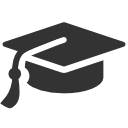 Нормативно-правовое обеспечение:Правила предоставления и распределения субсидий из федерального бюджета бюджетам субъектов Российской Федерации на возмещение части затрат на уплату процентов по кредитам, полученным в российских кредитных организациях, и займам, полученным в сельскохозяйственных кредитных потребительских кооперативах" утверждены постановлением Правительства РФ от 28.12.2012 № 1460;Правила предоставления и распределения субсидий из федерального бюджета бюджетам субъектов Российской Федерации на возмещение части процентной ставки по инвестиционным кредитам (займам) в агропромышленном комплексе и о признании утратившими силу некоторых решений Правительства Российской Федерации утверждены постановлением Правительства РФ от 23.01.2017 № 49;Порядок предоставления государственной поддержки кредитования сельскохозяйственным товаропроизводителям Камчатского края по возмещению части затрат на уплату процентов по кредитам, полученным в российских кредитных организациях и займам, полученным в сельскохозяйственных кредитных потребительских кооперативах утвержден Приказом Минсельхозпищепрома Камчатского края от 27.01.2014 №29/18.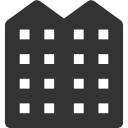 Оформление – за консультацией и/или получением субсидии необходимо обратиться с заявлением в Министерство сельского хозяйства, пищевой и перерабатывающей промышленности Камчатского края по адресу: ул. Владивостокская, д.2/1, контактный телефон 41-01-49